ПАСПОРТдорожной безопасности образовательной организациимуниципальное бюджетное образовательное учреждение средняя общеобразовательная школа №10 г.  Сальска  МБОУ СОШ №10 г. Сальска2017 годОбщие сведения муниципальное бюджетное образовательное учреждение средняя общеобразовательная школа №10 г. Сальска (Полное наименование образовательной организации)Тип образовательной организации Общеобразовательное учреждение Юридический адрес: 347633, РФ, Ростовская область, Сальский район, г. Сальск, ул. Верхняя, 178Фактический адрес: 347633, РФ, Ростовская область, Сальский район, г. Сальск, ул. Верхняя, 178Руководители образовательной организации:Директор (заведующий)     ________Т.А. Грищенко___       8 (86372) 5-80-81 	(фамилия, имя, отчество) 	 (телефон)Заместитель директорапо учебной работе                ________Е.М. Скорченко___      8 (86372) 5-80-81 	(фамилия, имя, отчество) 	 (телефон)Заместитель директорапо воспитательной работе   _______Н.И. Коникова_____       8 (86372) 5-80-81  	(фамилия, имя, отчество) 	 (телефон)Ответственные работники муниципального органа  образования                            Главный инженер                                   М.А. Лиманская                                                  8 (86372) 7-22-12Ответственные от              Старший Госинспектор Госавтоинспекции               дорожного надзора                                             капитан полиции                                 В.С. Мирошниченко                                              Инспектор ДПС ОГИБДД ОМВД России                                                      по Сальскому району                                                     старший лейтенант полиции                         А.И. Мелихов          Ответственные работники за мероприятия по профилактикедетского травматизма            -   заместитель директора по ВР  Н.И. Коникова__	           (должность)                                                     (фамилия, имя, отчество)                                                                      8 (86372) 5-80-81                                                                                                                                                                           (телефон)Руководитель или ответственный работник дорожно-эксплуатационнойорганизации, осуществляющейсодержание улично-дорожной
 сети (УДС)                                           Миргород Г.В.                8(86372)5-15-15                                                                                                                                               (фамилия,  имя, отчество)                                              (телефон)Руководитель или ответственный работник дорожно-эксплуатационнойорганизации, осуществляющейсодержание технических средств
организации дорожного
движения (ТСОДД)*                     _____________________  ______________                                                                                                                          (фамилия,  имя, отчество)                                        (телефон)Количество обучающихся (учащихся, воспитанников) -                  396Наличие уголка по БДД             имеется, в коридоре                                                                         (если имеется, указать место расположения)Наличие класса по БДД           имеется, в кабинете ОБЖ                                                                         (если имеется, указать место расположения)Наличие автогородка (площадки) по БДД _________нет ________________Наличие автобуса в образовательной организации     есть, ПАЗ 32057-70                                                                                                                                                                                                                                                                                                                                                                                                                                (при наличии автобуса)Владелец автобуса                  МБОУ СОШ №10 г.Сальска                                                                                                                        (ОО, муниципальное образование и др.)Время занятий в образовательной организации:1-ая смена:  08 час. 00 мин. – 13 час. 40 мин. (период)2-ая смена:  12 час. 55 мин.  – 18 час. 10 мин. (период)внеклассные занятия: 11 час. 00 мин.  – 17 час. 00 мин. (период) Телефоны оперативных служб:Пожарная служба 01, 010Дежурная часть 02, 020Скорая медицинская помощь 03,030СодержаниеПлан-схемы образовательной организации (сокращение – ОО).1. Район расположения образовательной организации, пути движения транспортных средств и детей (обучающихся).2. Организация дорожного движения в непосредственной близости от образовательной организации с размещением соответствующих технических средств организации дорожного движения, маршруты движения детей и расположение парковочных мест.3. Маршруты движения организованных групп детей от образовательной организации к стадиону, парку или спортивно-оздоровительному комплексу.4. Пути движения транспортных средств к местам разгрузки/погрузки и рекомендуемые безопасные пути передвижения детей по территории образовательной организации.Информация об обеспечении безопасности перевозок детей специальным транспортным средством (автобусом).1. Общие сведения.2. Маршрут движения автобуса образовательной организации. 3. Безопасное расположение остановки автобуса у образовательной организации. III. Приложения.План-схема пути движения транспортных средств и детей при проведении дорожных ремонтно-строительных работ вблизи образовательной организации.I. План-схемы образовательной организации1. Район расположения образовательной организации, пути движения транспортных средств и детей (обучающихся)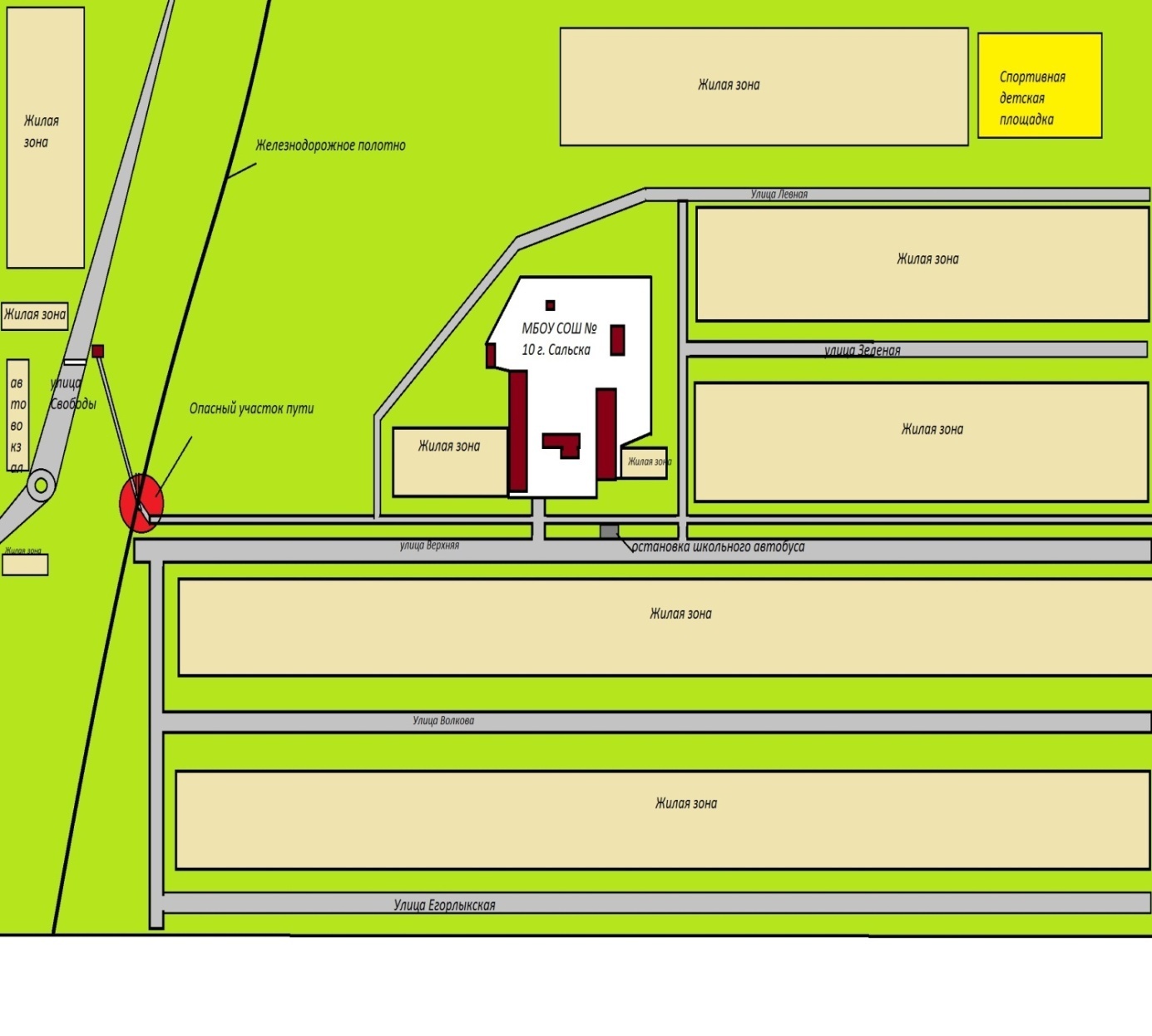  2. Схема организации дорожного движения в непосредственной близости от образовательной организации с размещением соответствующих технических средств организации дорожного движения, маршрутов движения детей и расположения
парковочных мест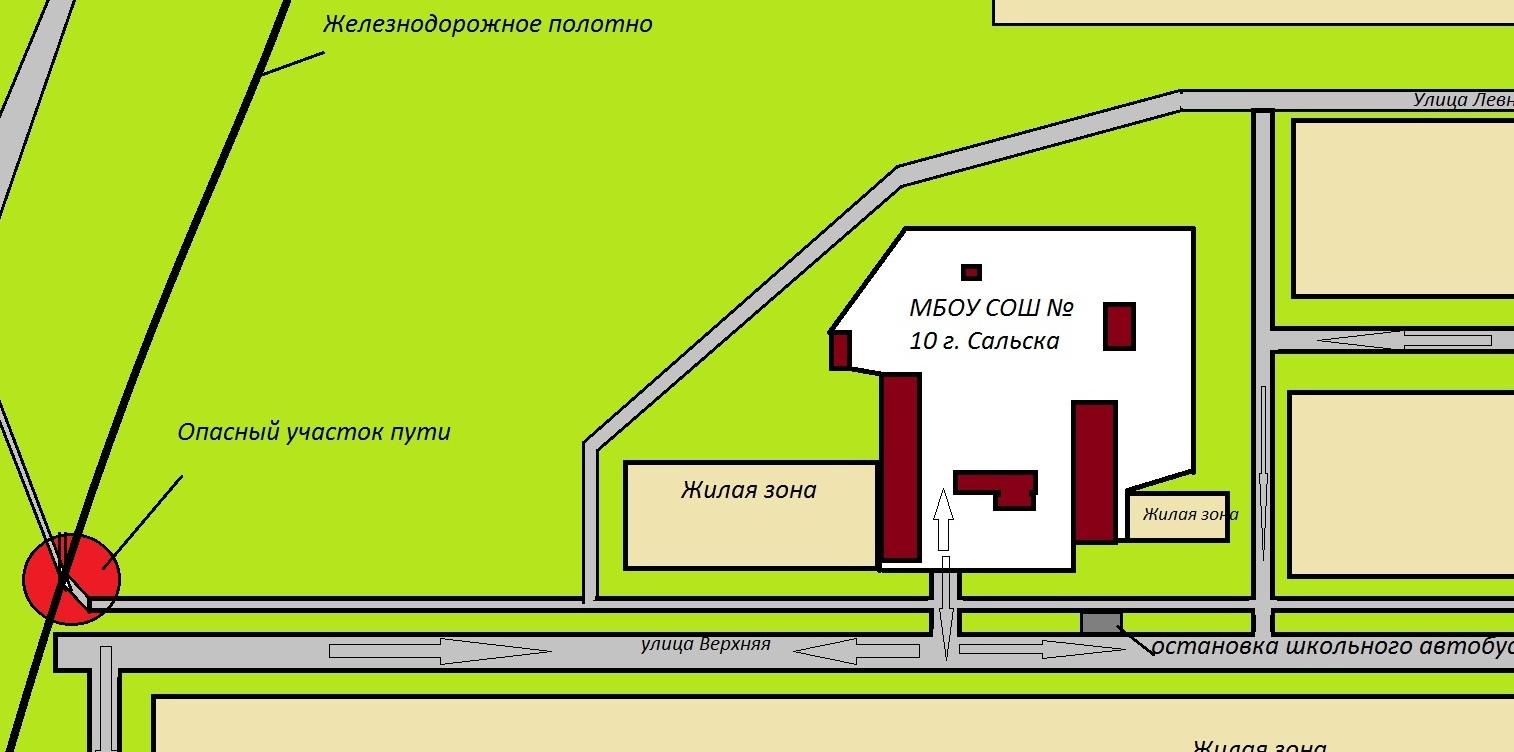 3. Маршруты движения организованных групп детей от образовательной организации к стадиону, парку
и спортивно-оздоровительному комплексу.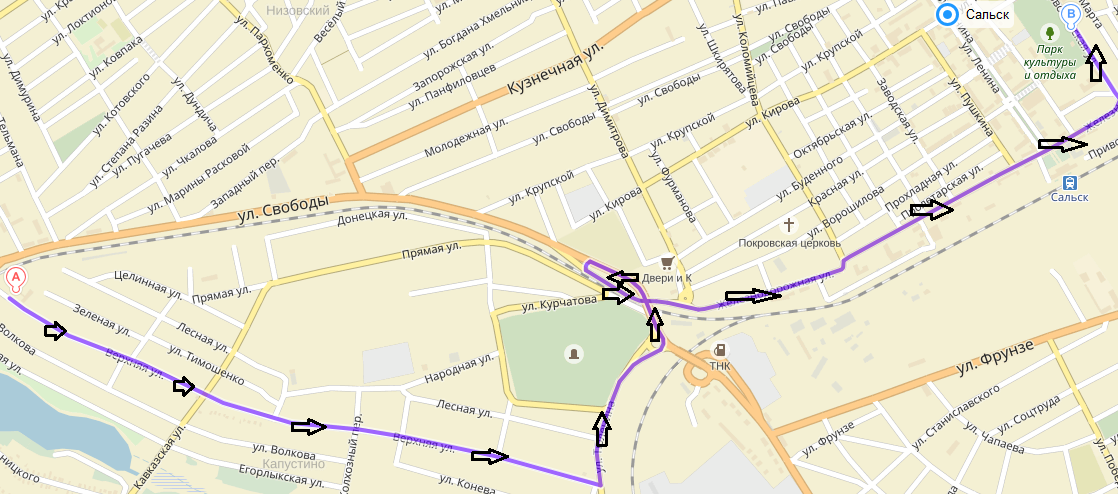 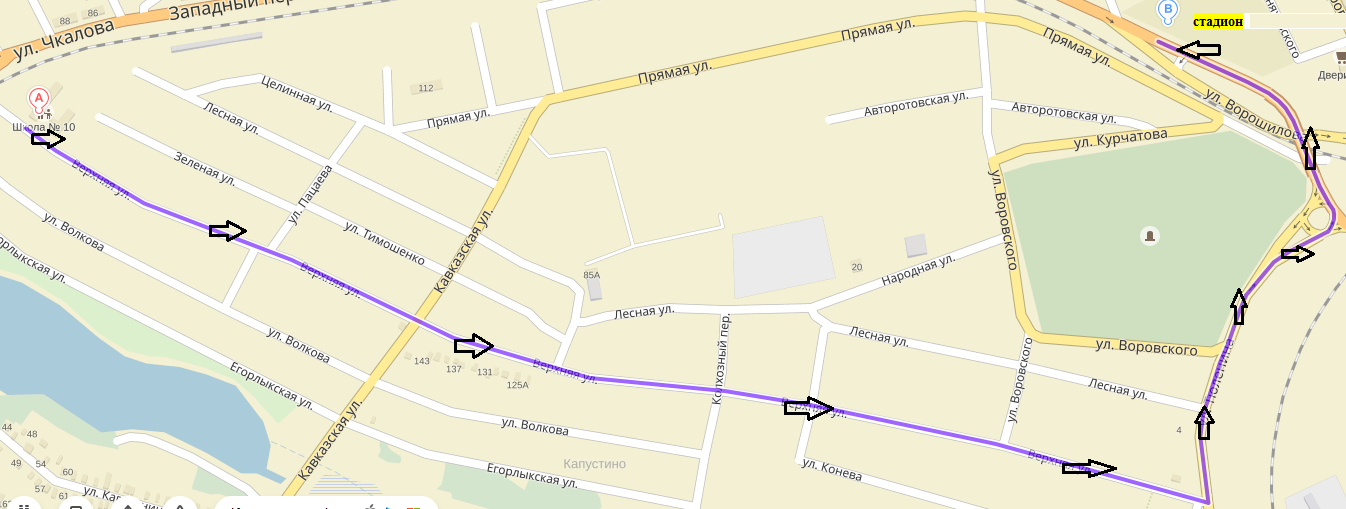 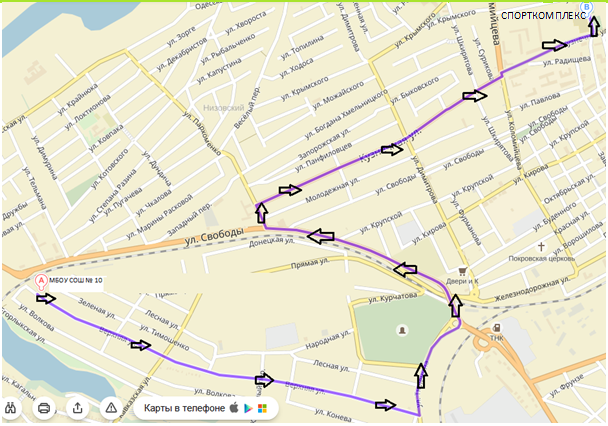 4. Пути движения транспортных средств к местам разгрузки/погрузки и рекомендуемые безопасные пути передвижения детей по территории образовательной организации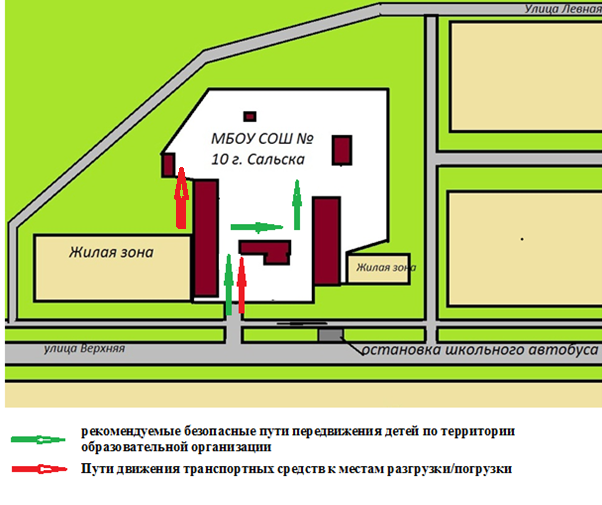 II. Информация об обеспечении безопасности перевозок детей специальным транспортным средством (автобусом).(при наличии автобуса (ов))Общие сведенияМарка ______ПАЗ________________________________________________Модель _____32053-70R___________________________________________Государственный регистрационный знак ____ х403мт 161RUS __________Год выпуска ____2010               Количество мест в автобусе __22_________Соответствие конструкции требованиям, предъявляемым к школьным автобусам _______соответствует___________________________________2. Сведения о водителе(ях) автобуса(сов)3. Организационно-техническое обеспечениеЛицо, ответственное, за обеспечение безопасности дорожного движения):___Коникова Н.И._________________________________(Ф.И.О.)Назначено____согласно приказу № 256 от 20.08.2014_____________          (дата)прошло аттестацию ____25.09.2012____________________________.(дата)	2) Организация проведения предрейсового медицинского осмотра водителя:осуществляет МБУЗ ЦРБ «Сальского района»________________________                                                                                                                         (Ф.И.О. специалиста)на основании: договора №35 от 11.01.2016___________________________действительного до: 31.12.2016_____________________________________                                                                                     (дата)3) Организация проведения предрейсового технического осмотра транспортного средства:осуществляет ____Захаров А.В.____________________________________                                (Ф.И.О. специалиста)на основании _   приказа №425 от 12.12.2016__________________________действительного до ____12.12.2017_________________________________.(дата)4) Дата очередного технического осмотра ______09.02.2018_____________________________________________________________________                                                                       5) Место стоянки автобуса в нерабочее время: ЗАО «Сальская СТОА ДАС»меры, исключающие несанкционированное использование Спутниковая навигация ГЛОНАС4. Сведения о владельце автобусаЮридический адрес владельца: 347633, Ростовская область, г. Сальск, ул. Верхняя, 178Фактический адрес владельца: 347633, Ростовская область, г. Сальск, ул. Верхняя, 178Телефон ответственного лица 8(86372)58081Информационная карточкаперевозок детей специальным транспортным средством (автобусом)Общие сведенияМарка ______ПАЗ___________________________________________Модель _____32053-70R______________________________________Государственный регистрационный знак ____ х403мт 161RUSГод выпуска ____2010     Количество мест в автобусе __22_________Соответствие конструкции требованиям, предъявляемым к школьным автобусам _______соответствует_____________________2. Сведения о владельцеВладелец муниципальное   бюджетное   образовательное   учреждение  (наименование организации)средняя общеобразовательная   школа   №10 г.  СальскаЮридический адрес владельца: 347633, Ростовская область, г. Сальск, ул. Верхняя, 178Фактический адрес владельца: 347633, Ростовская область, г. Сальск, ул. Верхняя, 178Телефон ответственного лица 8(86372)580813.Сведения о водителе автобусаФамилия, имя, отчество  Киселёв Владимир Михайлович______________Принят на работу ____14.07.2017___________________________________Стаж вождения категории D _______________________________________4. Организационно-техническое обеспечениеЛицо, ответственное за обеспечение безопасности дорожного движения: _______________________________________________________________                      (Ф.И.О.)назначено ______________________________________________________, (дата)прошло аттестацию ______________________________________________.(дата)Дата последнего технического осмотра ____01.02.2017_______________Директор (заведующий)
образовательной организации __________________                Т.А.Грищенко	                     (подпись) 	 (Ф.И.О.)Руководитель организации,осуществляющей перевозку детейспециальным транспортом (автобусом)                              __________________        _________________Маршрут движения автобуса образовательной организации2.1 Маршрут движения № 1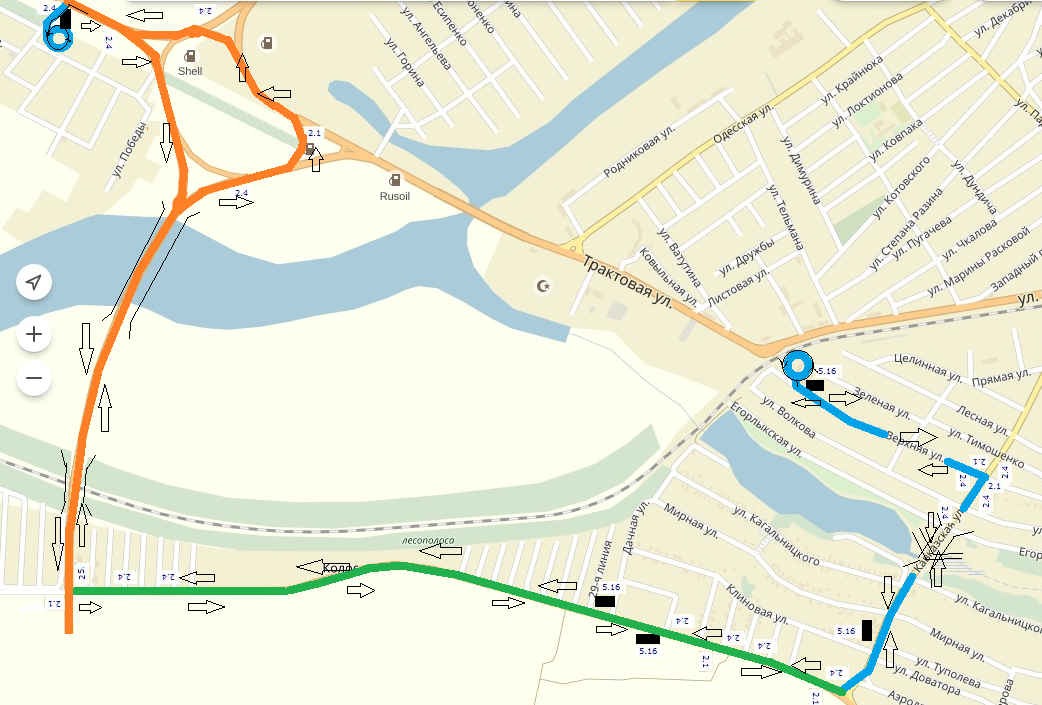 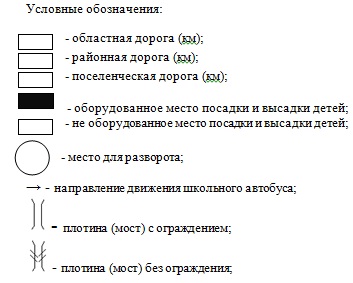 2.2 Маршрут движения № 2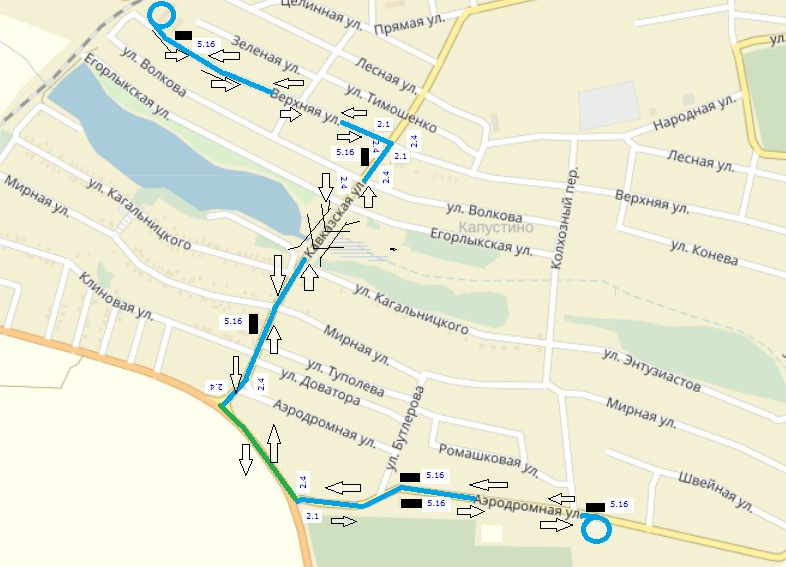 Безопасное расположение остановки автобуса у образовательной организацииПриложениеПлан-схема пути движения транспортных средств и детей при проведении дорожных ремонтно-строительных работ вблизи образовательной организации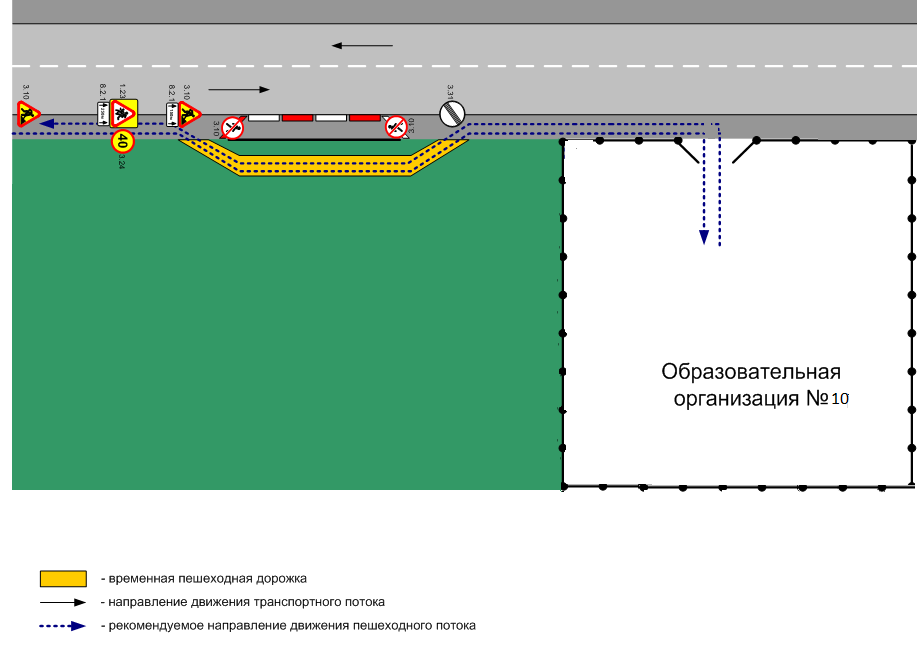 «СОГЛАСОВАНО»Директор МБУ "Служба заказчика" Сальского района Ю.В.Гречко________________        «_____»______________2017 г.«СОГЛАСОВАНО»Начальник ОГИБДД Отдела МВД Россиипо Сальскому району майор полицииК.А. Чикунов _______________«_____»______________2017 г.«УТВЕРЖДАЮ»Директор МБОУ СОШ №10Т.А. Грищенко_______________ «_____»______________2017 г.«СОГЛАСОВАНО»и.о. Начальника  Управления образованияСальского района С.Н. Сасько ________________«_____»______________2017 г.Фамилия, имя, отчествоДата принятия на работуСтаж вождения ТС категории D Дата пред- стоящего медицинского осмотраПериод проведения стажировкиСроки повышение квалификацииДопущенные нарушения ПДДКиселёв Владимир Михайлович14.07.201750 лет22.08.2016---